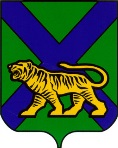 ТЕРРИТОРИАЛЬНАЯ ИЗБИРАТЕЛЬНАЯ КОМИССИЯ МИХАЙЛОВСКОГО РАЙОНА
РЕШЕНИЕс. Михайловка 11 часов    10 минутОб отказе в  регистрации Козлову В.В. кандидатом в депутаты муниципального комитета Сунятсенского сельского поселения Михайловского муниципального района третьего созыва, выдвинутого Местным отделением Всероссийской политической партии «ЕДИНАЯ РОССИЯ»в Михайловском муниципальном районепо десятимандатному избирательномуокругу.Проверив соблюдение требований Федерального закона «Об основных гарантиях избирательных прав и права на участие в референдуме граждан Российской Федерации», Избирательного кодекса Приморского края, к представлению  кандидатом, выдвинутым Местным отделением Всероссийской политической партии «ЕДИНАЯ РОССИЯ» в Михайловском муниципальном районе по десятимандатному избирательному округу на повторных выборах депутата муниципального комитета Сунятсенского сельского поселения Михайловского муниципального района третьего созыва Козловым  Валерием Владимировичем документов в территориальную избирательную комиссию Михайловского  района, а также достоверность сведений о кандидате, территориальная избирательная комиссия Михайловского района  установила следующее: 28 июля 2016 года в  территориальную избирательную комиссию Михайловского района, на которую решением территориальной избирательной комиссии Михайловского района  от 27.06.2016   №  06/34 «О возложении полномочий окружной избирательной  комиссии по повторным выборам депутата   муниципального комитета Сунятсенского сельского поселения Михайловского муниципального района третьего созыва  по десятимандатному избирательному округу на территориальную  избирательную комиссию  Михайловского района» возложены полномочия окружной избирательной комиссии   десятимандатного избирательного округа  на повторных выборах депутата муниципального комитета Сунятсенского сельского поселения Михайловского муниципального района третьего созыва, Козловым Валерием Владимировичем были представлены документы о согласии баллотироваться   кандидатом в депутаты муниципального комитета Сунятсенского сельского поселения Михайловского муниципального района третьего созыва по десятимандатному избирательному округу.  В заявлении кандидата указаны сведения о  судимости  по статьям 111 ч.1, 112 ч. 1. По информации кандидата данная судимость снята 07.12. 2015 года.  В соответствии с подпунктом  а1 пункта 32 части 3 статьи 4 Федерального Закона от 12.06.2012 года № 67-ФЗ «Об основных гарантиях избирательных прав и права на участие в референдуме граждан Российской Федерации» не имеют права быть избранными граждане Российской Федерации», осужденные к лишению свободы за совершение тяжких преступлений, судимость которых снята или погашена, - до истечения десяти лет со дня снятия или погашения судимости». Согласно статьи 15 УК РФ предусматривается четыре  категории преступлений, в том числе - тяжкие преступления. Состав преступления по статье 111 часть 1 «умышленное причинение тяжкого вреда здоровью» относится к категории тяжких преступлений. Учитывая, что судимость кандидата снята 07.12. 2015 года, то есть срок определенный законодательством для того чтобы кандидат избирался не истек, руководствуясь пунктом а части 24 статьи 38 Федерального Закона от 12.06.2012 года № 67-ФЗ «Об основных гарантиях избирательных прав и права на участие в референдуме граждан Российской Федерации», подпунктом 1 части 7 статьи 49 Избирательного кодекса Приморского края,   территориальная избирательная комиссия Михайловского района, на которую решением территориальной избирательной комиссии Михайловского района  от 27.06.2016   №  06/34 «О возложении полномочий окружной избирательной  комиссии по повторным выборам депутата   муниципального комитета Сунятсенского сельского поселения Михайловского муниципального района третьего созыва  по десятимандатному избирательному округу на территориальную  избирательную комиссию  Михайловского района» возложены полномочия окружной избирательной комиссии   десятимандатного избирательного округа  на повторных выборах депутата муниципального комитета Сунятсенского сельского поселения Михайловского муниципального района третьего созыва,  с учетом изложенного:РЕШИЛА:1. Отказать Козлову Валерию Владимировичу, 1981 года рождения, генеральному директору ООО «Дозор  ДВ», проживающему в г. Уссурийске, выдвинутому кандидатом в депутаты муниципального комитета Сунятсенского сельского поселения Михайловского муниципального района третьего созыва по десятимандатному избирательному округу  Местным отделением Всероссийской политической партии «ЕДИНАЯ РОССИЯ» в Михайловском муниципальном районе, в регистрации кандидатом в депутаты муниципального комитета Сунятсенского сельского поселения Михайловского муниципального района третьего созыва по десятимандатному избирательному округу. 2.Выдать  Козлову В.В. копию настоящего решения в течение одних суток с момента его принятия.3. Опубликовать настоящее решение в газете  «Вперед».Председатель комиссии                                                                Н.С. ГорбачеваСекретарь комиссии                                                                     В.В. Лукашенко07.08.201618/166